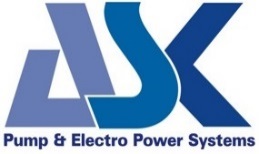 DATA SHEETModel: DATA SHEETModel: Client: xxxClient: xxxDATA SHEETModel: DATA SHEETModel: Datasheet No.: xxxxxx-xxx-x-xxDatasheet No.: xxxxxx-xxx-x-xxDATA SHEETModel: DATA SHEETModel: Date: xx.xx.xxDate: xx.xx.xxDATA SHEETModel: DATA SHEETModel: Tag No.: xxxTag No.: xxxDATA SHEETModel: DATA SHEETModel: Quantity: xxxQuantity: xxxFluid Data:Fluid Data:Fluid Data: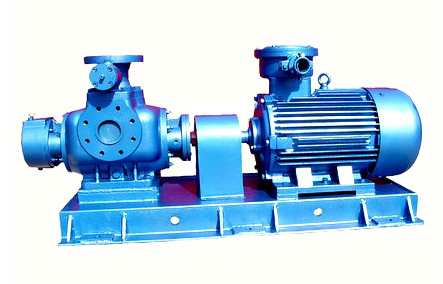 xxxxxxFluid NamexxxxxxTemp. (°C)xxxxxxDensity (Kg/m3)xxxxxxViscosity (cP)Pump Data:Pump Data:Pump Data:TIANJIN HUAMAN / ASKTIANJIN HUAMAN / ASKManufacturerTwin Screw PumpTwin Screw PumpTypeHorizontalHorizontalPump ConfigurationxxxxxxDesign Temp. (°C)xxxxxxDesign Pressure (barg)Performance DataPerformance DataPerformance DataxxxxxxRated Flow Rate (m3/h)xxxxxxDiff. Press. (Rated) (bar)xxxxxxDiff. Head @ P.T. (m)xxxxxxMax Back Press. (bar)xxxxxxPitch Angle (°)xxxxxxRated Power (kW) Materials:	Materials:	Materials:	W72W72Material CodeZG35ZG35CasingOCr17Ni4Cu4NbOCr17Ni4Cu4NbScrews OCr17Ni4Cu4NbOCr17Ni4Cu4NbShaftShaft Seal:xxxxxxSeal CodexxxxxxType:Heating:xxxxxxType CodexxxxxxMethodxxxxxxLocationMotor Data:Motor Data:Motor Data:Electric, InductionElectric, InductionTypeWEG / NANYANGWEG / NANYANGManufacturerxxxxxxPower (kW)xxxxxxSpeed (rpm)xxx / 3 / 50xxx / 3 / 50Volt/Phase/HertzIP55IP55Ingress ProtectionxxxxxxEx. ProtectionF rise to BF rise to BInsulation ClassOutline DrawingOutline DrawingDimensions (mm)Dimensions (mm)Dimensions (mm)xxxxxxL1xxxxxxL2xxxxxxh1xxxxxxh2Nozzle Specification:Nozzle Specification:Nozzle Specification:xx / PN10 / RFxx / PN10 / RFN1 (Suction)xx / PN25 / RFxx / PN25 / RFN2 (Discharge)EN 1092-1EN 1092-1Flanges StandardNotes:Notes:Notes:Doc. No.:Doc. No.:ARYA SEPEHR KAYHANARYA SEPEHR KAYHANARYA SEPEHR KAYHAN